
													      MINUTES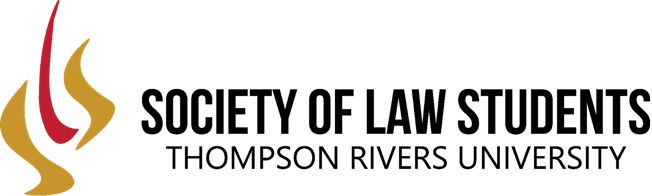 Title of meeting: 	SLS Executive March MeetingDate: March 7, 2021 Time: 2:00 pmLocation: Online Zoom link (1) Call to Order(2) Roll Call(3) Approval of Minutes from Last Meeting(4) President Report (5) Reports from Internal Directors(a) Vice Presidents(a.1) VP fundraising – Jatinder Gill(a.2) VP Academic – Ian Pham(b) Class Representatives(b.1) 1L – Azat Perengliyev(b.2) 2L – Maddy Keating(b.3) 3L – Arjun Dhaliwal(c) Chair of student life – Harsh Kang(d) Events – Paige Zambonelli(e) O-Week Leader (6) External Reports(a) ILSA (b) Communications and Marketing Officer (7) Financial Report (8) Conference (9) Other BusinessMeeting called to order at: 2:01     Harsh KangAzat PerengliyevBen TurnerKyle KomarynskyArjun DhaliwalBaljinder BainsJatinder GillPaige ZambonelliIan PhamMaddy KeatingAGM minutes: AGM minutes passed (motion by Kyle, seconded by Maddy)Presidential Report:Welcome messageLast year review (policy, finance, old business, health and safety)Board goals for 2021/2022Committee strikingMinutes:Meeting called to order at 2:01 (motion by Maddy, seconded by Arjun)Bylaws preferred not to be altered this upcoming yearPolicies updates to be made in AprilSLS and committee qualification tweaksFinance improvements for the upcoming year, including finance committee creation/action to stay on top of financialsEndowment fund ($12,500 (1/2 of beginning funds for endowment fund set up by SLS)) to set up scholarships, etc.Second payment of $12,500 to be signed over next MarchCreation of Finance Committee (motion by Kyle, seconded by Jatinder)Board apprised of past business: Pass fail issue addressed and equitable issues stemming from sudden online transitionSLS Board must be ready to act quickly in response to changing circumstancesLSBC motion number 3: Minimum wage for articled students (articling students are not covered by employment standards act in BC)Unpaid articles in BC and TRU prof’s standings on unpaid articles -> be prepared to talk about this issueArticle shortages due to COVID-19Rates of articles are so far on par with before, though we will not know final numbers for a whileArticle shortages may tie into LSBC minimum wage motionAccusations and issues surrounding government fundingHealth and Safety: Need to maintain boundaries with online communications Don’t feel pressured to answer right away; consult with others if necessaryAsk for help from other Board members; don’t hesitate if you need assistance/supportGoals for the yearCollegialityWork on relationship with TRU faculty and Faculty of LawPersonal boundaries in roleHonestly with student body and consulting with BoardMeeting called to close at 3:33 (motion by Kyle, seconded by Maddy)Treasurers Report